เกณฑ์การประเมิน SAR ด้านอาชีวศึกษาเกณฑ์ตัดสิน พิจารณาจาก มีชื่อหลักฐานหรือข้อมูลปรากฏใน SAR ตามจำนวนตัวชี้วัด    แบบตรวจสอบรายงานการประเมินตนเอง (SAR) โดยคณะผู้ประเมิน ด้านการอาชีวศึกษา รหัสสถานศึกษา (๑๐ หลัก)..............................ชื่อสถานศึกษา...................................................................................สังกัด....................................................................ตั้งอยู่เลขที่......................ตำบล/แขวง............................................ อำเภอ/เขต…………………จังหวัด…………………รหัสไปรษณีย์…………………โทรศัพท์…………………โทรสาร……………..…คำอธิบาย โปรดทำเครื่องหมาย  ในช่อง มี หากพบข้อมูล ข้อความ หรือเอกสารตามที่ระบุในประเด็นพิจารณาปรากฎในรายงานการประเมินตนเอง (SAR) ของสถานศึกษา และทำเครื่องหมาย  ช่องไม่มี 
หากไม่พบข้อมูล ข้อความ หรือเอกสารตามที่ระบุในประเด็นพิจารณาปรากฎในรายงานการประเมินตนเอง (SAR) ของสถานศึกษาแนวทางการพิจารณา SAR ตามมาตรฐานหลักเกณฑ์ของ สมศ. มาตรฐานที่ ๑ คุณลักษณะของผู้สำเร็จการศึกษาอาชีวศึกษาที่พึงประสงค์จุดเน้น (พิจารณาจาก วิสัยทัศน์/เอกลักษณ์ /อัตลักษณ์/ค่านิยม/อื่นๆ) ..........................................................มาตรฐานที่ ๒ การจัดการอาชีวศึกษาจุดเน้น (พิจารณาจากวิสัยทัศน์/เอกลักษณ์ /อัตลักษณ์/ค่านิยม/อื่นๆ).............................................................มาตรฐานที่ ๓ การสร้างสังคมแห่งการเรียนรู้จุดเน้น (พิจารณาจากวิสัยทัศน์/เอกลักษณ์ /อัตลักษณ์/ค่านิยม/อื่นๆ).............................................................หมายเหตุ กรณีที่ทุกตัวชี้วัดผ่านทั้งหมดได้ระดับคุณภาพดี ต้องเขียนข้อเสนอแนะใต้มาตรฐานหากมีจุดเน้นในเรื่องใด ให้ประเมินตามประเด็นของจุดเน้นนั้นๆ เป็นหลัก กรณีที่มีหลายจุดเน้น ให้พิจารณาจากจุดเน้นที่มีคะแนนประเมินสูงสุดเพื่อนำมาเป็นผลในมาตรฐานนั้น และในจุดเน้นที่ยังไม่มีขอให้นำไปเขียนในข้อเสนอแนะกรณีไม่พบจุดเน้น ให้ผลในมาตรฐานอยู่ในระดับ “ปรับปรุง”ตัวชี้วัดในแต่ละตัวเป็นอิสระต่อกัน เนื่องจากอาจมีการปฏิบัติ แต่ไม่ได้ระบุข้อมูลไว้ใน SAR   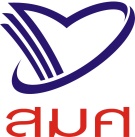 รายงานการประเมินคุณภาพภายนอก : ผลการประเมิน SAR ภายใต้สถานการณ์ COVID – 19ด้านการอาชีวศึกษารหัสสถานศึกษา ........................................ชื่อสถานศึกษา..........................................................สังกัด..........................................................ระดับชั้นที่เปิดสอน.........................................................ตั้งอยู่เลขที่................ตำบล/แขวง........................ อำเภอ/เขต……………........ จังหวัด............................รหัสไปรษณีย์.............................. โทรศัพท์................................... โทรสาร .......................................... E-mail ………………….....................................……. Website …………………………….…………...................สำนักงานรับรองมาตรฐานและประเมินคุณภาพการศึกษา(องค์การมหาชน) ตอนที่ ๑ สรุปข้อมูลเกี่ยวกับสถานศึกษา (ข้อมูล ณ วันที่ .... เดือน............. พ.ศ........)๑. ข้อมูลพื้นฐานของสถานศึกษา๒. สรุปข้อมูลสำคัญของสถานศึกษาตอนที่ ๒ผลการประเมิน SAR รายมาตรฐาน และข้อเสนอแนะการพิจารณา 	ให้ทำเครื่องหมาย √ หน้าข้อที่พบข้อมูลใน SAR  ให้ทำเครื่องหมาย X หน้าข้อที่ไม่พบข้อมูลใน SARมาตรฐานที่ ๑ คุณลักษณะของผู้สำเร็จการศึกษาอาชีวศึกษาที่พึงประสงค์จุดเน้น...............................................................................................................................................................ข้อเสนอแนะในการเขียน SAR ให้ได้ผลประเมินระดับสูงขึ้น ........................................................................................................................................................................................................................................................................................................................................................................................................................................................................................................................................................................................................................................................................................................................................................................................................................................................................................................................................................................................................................................................................................................มาตรฐานที่ ๒ การจัดการอาชีวศึกษาจุดเน้น...............................................................................................................................................................ข้อเสนอแนะในการเขียน SAR ให้ได้ผลประเมินระดับสูงขึ้น ........................................................................................................................................................................................................................................................................................................................................................................................................................................................................................................................................................................................................................................................................................................................................................................................................................................................................................................................................................................................................................................................................................................มาตรฐานที่ ๓ การสร้างสังคมแห่งการเรียนรู้จุดเน้น...............................................................................................................................................................ข้อเสนอแนะในการเขียน SAR ให้ได้ผลประเมินระดับสูงขึ้น  .....................................................................................................................................................................................................................................................................................................................................................................................................................................................................................................................................................................................................................................................................................................................................................................................................................................................................................................................................................................................................................................................................................................................ข้อเสนอแนะเพิ่มเติม ........................................................................................................................................................................................................................................................................................................................................................................................................................................................................................................................................................................................................................................................................................................................................................................................................................................................................................................................................................................................................................................................................................................คำรับรอง	คณะผู้ประเมินขอรับรองว่าได้ทำการประเมิน SAR ตามเกณฑ์การประเมินคุณภาพภายนอกของสำนักงานรับรองมาตรฐานและประเมินคุณภาพการศึกษา (องค์การมหาชน) ซึ่งตัดสินผลการประเมินคุณภาพภายนอกบนฐานความโปร่งใส และยุติธรรมทุกประการ ลงนามโดยคณะผู้ประเมินดังนี้วันที่..........เดือน................... พ.ศ................การลงนามรับรองสถานศึกษาได้ตรวจสอบ (ร่าง) รายผลงานการประเมิน SAR ของคณะผู้ประเมิน เมื่อวันที่ ......... เดือน ........... พ.ศ. ......... และมีผลการพิจารณา ดังนี้ เห็นชอบ (ร่าง) รายงานผลการประเมิน SAR ด้านการอาชีวศึกษา ตามที่คณะผู้ประเมินเสนอ เห็นชอบ (ร่าง) รายงานผลการประเมิน SAR ด้านการอาชีวศึกษา ตามที่คณะผู้ประเมินเสนอ และขอให้คณะผู้ประเมินลงพื้นที่ตรวจเยี่ยม					ลงนาม..............................................................................  						(............................................................)   ผู้มีอำนาจลงนาม                    ตำแหน่ง...................................................                   วันที่............ เดือน .......................... พ.ศ. ...............แบบคำร้องของสถานศึกษาให้ สมศ. ลงพื้นที่ตรวจเยี่ยมตามที่คณะผู้ประเมินได้ส่ง (ร่าง) รายงานผลการประเมิน SAR ให้กับสถานศึกษาเป็นที่เรียบร้อยแล้ว ทั้งนี้       สถานศึกษา................................................................... ได้รับ (ร่าง) รายงานผลการประเมิน SAR ระดับ......................... เมื่อวันที่....................เดือน......................พ.ศ.....................ในการนี้  สถานศึกษามีความประสงค์จะให้ สมศ. ส่งคณะผู้ประเมินลงพื้นที่ตรวจเยี่ยมในระดับ.................โดยเน้นมาตรฐาน...................................... เป็นพิเศษ พร้อมทั้งได้จัดทำแบบแสดงชื่อหลักฐานประกอบการประเมินตรวจเยี่ยม แนบกับแบบคำร้องฯ ซึ่งสถานศึกษามีความพร้อมรับการลงพื้นที่ตรวจเยี่ยมระหว่าง วันที่.........เดือน..............พ.ศ..............  ถึง วันที่............เดือน..............พ.ศ.................ลงนาม  ……………………….......……………………………(.................................................................)ผู้มีอำนาจลงนาม                    ตำแหน่ง...................................................                   วันที่............ เดือน .......................... พ.ศ. ...............แบบแสดงชื่อหลักฐานประกอบการประเมินตรวจเยี่ยมสถานศึกษาส่งชื่อข้อมูล ชื่อหลักฐาน ดังต่อไปนี้ (ทำเครื่องหมาย  ถ้ามีและส่งชื่อเอกสารประกอบ)____ ๑. จุดเน้นรายมาตรฐาน เช่น คุณภาพผู้เรียน หมายถึงอะไร หรือสถานศึกษาเน้นให้ผู้เรียนมีความสามารถในการคิดวิเคราะห์ เป็นต้น	จุดเน้นรายมาตรฐาน (ถ้ามีหลายระดับให้ปรับได้ตามความเหมาะสม)มาตรฐานที่ ๑………………………………………………………………………………………………………………………………	………………………………………………………………………………………………………………………………………………….	มาตรฐานที่ ๒……………………………………………………………………………………………………………………………..	…………………………………………………………………………………………………………………………………………………	มาตรฐานที่ ๓……………………………………………………………………………………………………………………………..	…………………………………………………………………………………………………………………………………………………____ ๒. ชื่อหลักฐานรายมาตรฐาน____ ๓. ชื่อข้อมูลและหลักฐานแสดงพัฒนาการ ๓ ปี ย้อนหลัง (พ.ศ. ๒๕๖๐, ๒๕๖๑, ๒๕๖๒)____ ๔. ชื่อข้อมูลและหลักฐานที่เกี่ยวข้องกับแบบอย่างที่ดี (Best Practice) ____ ๕. ชื่อข้อมูลและหลักฐานที่เกี่ยวข้องกับนวัตกรรม (Innovation)มาตรฐานตัวชี้วัดระดับ เกณฑ์ตัดสิน๑. คุณลักษณะของผู้สำเร็จการศึกษาอาชีวศึกษาที่พึงประสงค์๑. มีการระบุเป้าหมายคุณภาพผู้สำเร็จการศึกษา๒. มีการระบุวิธีพัฒนาคุณภาพผู้สำเร็จการศึกษาอย่างเป็นระบบ ให้เป็นไปตามเป้าหมายที่กำหนดไว้๓. มีผลสัมฤทธิ์ของผู้สำเร็จการศึกษาตามเป้าหมายการพัฒนาผู้เรียน๔. มีการนำผลประเมินคุณภาพผู้สำเร็จการศึกษาไปพัฒนาผู้เรียนให้มีคุณภาพสูงขึ้น๕. มีการนำเสนอผลการประเมินคุณภาพผู้สำเร็จการศึกษาต่อผู้ที่เกี่ยวข้องปรับปรุงมี ๐ - ๓ ข้อ๑. คุณลักษณะของผู้สำเร็จการศึกษาอาชีวศึกษาที่พึงประสงค์๑. มีการระบุเป้าหมายคุณภาพผู้สำเร็จการศึกษา๒. มีการระบุวิธีพัฒนาคุณภาพผู้สำเร็จการศึกษาอย่างเป็นระบบ ให้เป็นไปตามเป้าหมายที่กำหนดไว้๓. มีผลสัมฤทธิ์ของผู้สำเร็จการศึกษาตามเป้าหมายการพัฒนาผู้เรียน๔. มีการนำผลประเมินคุณภาพผู้สำเร็จการศึกษาไปพัฒนาผู้เรียนให้มีคุณภาพสูงขึ้น๕. มีการนำเสนอผลการประเมินคุณภาพผู้สำเร็จการศึกษาต่อผู้ที่เกี่ยวข้องพอใช้มี ๔ ข้อ๑. คุณลักษณะของผู้สำเร็จการศึกษาอาชีวศึกษาที่พึงประสงค์๑. มีการระบุเป้าหมายคุณภาพผู้สำเร็จการศึกษา๒. มีการระบุวิธีพัฒนาคุณภาพผู้สำเร็จการศึกษาอย่างเป็นระบบ ให้เป็นไปตามเป้าหมายที่กำหนดไว้๓. มีผลสัมฤทธิ์ของผู้สำเร็จการศึกษาตามเป้าหมายการพัฒนาผู้เรียน๔. มีการนำผลประเมินคุณภาพผู้สำเร็จการศึกษาไปพัฒนาผู้เรียนให้มีคุณภาพสูงขึ้น๕. มีการนำเสนอผลการประเมินคุณภาพผู้สำเร็จการศึกษาต่อผู้ที่เกี่ยวข้องดีมี ๕ ข้อ๒ การจัดการอาชีวศึกษา๑. มีการวางแผนในการพัฒนาปรับปรุงหลักสูตร/หลักสูตรฐานสมรรถนะแต่ละปีการศึกษา ๒. มีการนำหลักสูตร/หลักสูตรฐานสมรรถนะไปใช้ในการจัดการเรียนการสอนโดยใช้สื่อ เทคโนโลยีสารสนเทศและแหล่งเรียนรู้ที่เอื้อต่อการเรียนรู้๓. มีการบริหารจัดการสถานศึกษาอย่างเป็นระบบ๔. มีการนำนโยบายของหน่วยงานต้นสังกัดสู่การปฏิบัติ๕. มีการนำเสนอผลการบริหารจัดการและการจัดการเรียนการสอนให้ผู้มีส่วนได้ส่วนเสียได้รับทราบปรับปรุงมี ๐ - ๓ ข้อ๒ การจัดการอาชีวศึกษา๑. มีการวางแผนในการพัฒนาปรับปรุงหลักสูตร/หลักสูตรฐานสมรรถนะแต่ละปีการศึกษา ๒. มีการนำหลักสูตร/หลักสูตรฐานสมรรถนะไปใช้ในการจัดการเรียนการสอนโดยใช้สื่อ เทคโนโลยีสารสนเทศและแหล่งเรียนรู้ที่เอื้อต่อการเรียนรู้๓. มีการบริหารจัดการสถานศึกษาอย่างเป็นระบบ๔. มีการนำนโยบายของหน่วยงานต้นสังกัดสู่การปฏิบัติ๕. มีการนำเสนอผลการบริหารจัดการและการจัดการเรียนการสอนให้ผู้มีส่วนได้ส่วนเสียได้รับทราบพอใช้มี ๔ ข้อ๒ การจัดการอาชีวศึกษา๑. มีการวางแผนในการพัฒนาปรับปรุงหลักสูตร/หลักสูตรฐานสมรรถนะแต่ละปีการศึกษา ๒. มีการนำหลักสูตร/หลักสูตรฐานสมรรถนะไปใช้ในการจัดการเรียนการสอนโดยใช้สื่อ เทคโนโลยีสารสนเทศและแหล่งเรียนรู้ที่เอื้อต่อการเรียนรู้๓. มีการบริหารจัดการสถานศึกษาอย่างเป็นระบบ๔. มีการนำนโยบายของหน่วยงานต้นสังกัดสู่การปฏิบัติ๕. มีการนำเสนอผลการบริหารจัดการและการจัดการเรียนการสอนให้ผู้มีส่วนได้ส่วนเสียได้รับทราบดี มี ๕ ข้อ๓. การสร้างสังคมแห่งการเรียนรู้๑. มีการวางแผนการดำเนินการการสร้างสังคมแห่งการเรียนรู้ในแต่ละปีการศึกษา ๒. มีการนำแผนการดำเนินการไปใช้ดำเนินการ๓. มีการประเมินผลสัมฤทธิ์ของการดำเนินการการสร้างสังคมแห่งการเรียนรู้ตามแผน ๔. มีการนำผลการประเมินฯ ไปใช้ในการปรับปรุงแก้ไขในปีการศึกษาต่อไป๕. มีการนำเสนอผลการสร้างสังคมแห่งการเรียนรู้ของสถานศึกษาให้ผู้มีส่วนได้ส่วนเสียได้รับทราบปรับปรุงมี ๐ - ๓ ข้อ๓. การสร้างสังคมแห่งการเรียนรู้๑. มีการวางแผนการดำเนินการการสร้างสังคมแห่งการเรียนรู้ในแต่ละปีการศึกษา ๒. มีการนำแผนการดำเนินการไปใช้ดำเนินการ๓. มีการประเมินผลสัมฤทธิ์ของการดำเนินการการสร้างสังคมแห่งการเรียนรู้ตามแผน ๔. มีการนำผลการประเมินฯ ไปใช้ในการปรับปรุงแก้ไขในปีการศึกษาต่อไป๕. มีการนำเสนอผลการสร้างสังคมแห่งการเรียนรู้ของสถานศึกษาให้ผู้มีส่วนได้ส่วนเสียได้รับทราบพอใช้มี ๔ ข้อ๓. การสร้างสังคมแห่งการเรียนรู้๑. มีการวางแผนการดำเนินการการสร้างสังคมแห่งการเรียนรู้ในแต่ละปีการศึกษา ๒. มีการนำแผนการดำเนินการไปใช้ดำเนินการ๓. มีการประเมินผลสัมฤทธิ์ของการดำเนินการการสร้างสังคมแห่งการเรียนรู้ตามแผน ๔. มีการนำผลการประเมินฯ ไปใช้ในการปรับปรุงแก้ไขในปีการศึกษาต่อไป๕. มีการนำเสนอผลการสร้างสังคมแห่งการเรียนรู้ของสถานศึกษาให้ผู้มีส่วนได้ส่วนเสียได้รับทราบดีมี ๕ ข้อประเด็นพิจารณาประเด็นพิจารณาผลการตรวจสอบผลการตรวจสอบหมายเหตุประเด็นพิจารณาประเด็นพิจารณามีไม่มีหมายเหตุบทสรุปผู้บริหารบทสรุปผู้บริหาร๑.ผลสัมฤทธิ์๒.จุดเด่น๓.จุดที่ควรพัฒนา๔.ข้อเสนอแนะเพื่อการพัฒนาข้อมูลพื้นฐานที่สำคัญของสถานศึกษาที่แสดงถึงสภาพการดำเนินงานที่เอื้อต่อกระบวนการบริหารจัดการ การจัดการเรียนการสอน และคุณภาพของผู้เรียนข้อมูลพื้นฐานที่สำคัญของสถานศึกษาที่แสดงถึงสภาพการดำเนินงานที่เอื้อต่อกระบวนการบริหารจัดการ การจัดการเรียนการสอน และคุณภาพของผู้เรียน๑.ข้อมูลเกี่ยวกับสถานศึกษา ได้แก่ ที่ตั้ง ประวัติสถานศึกษาโดยสังเขป การจัดการศึกษา สภาพชุมชน เศรษฐกิจ และสังคมของสถานศึกษา๒.แผนภูมิการบริหารของสถานศึกษา๓.ข้อมูลผู้เรียนและผู้สำเร็จการศึกษา๔.ข้อมูลบุคลากรของสถานศึกษา๕.ข้อมูลหลักสูตรที่จัดการเรียนการสอน๖.ข้อมูลอาคารสถานที่๗.ข้อมูลงบประมาณ๘.ข้อมูลอื่นที่เกี่ยวข้องผลประเมินตนเองผลประเมินตนเองมาตรฐานที่ ๑ คุณลักษณะของผู้สำเร็จการศึกษาอาชีวศึกษาที่พึงประสงค์มาตรฐานที่ ๑ คุณลักษณะของผู้สำเร็จการศึกษาอาชีวศึกษาที่พึงประสงค์ด้านความรู้ด้านความรู้ด้านทักษะและการประยุกต์ใช้ด้านทักษะและการประยุกต์ใช้ด้านคุณธรรม จริยธรรม และคุณลักษณะที่พึงประสงค์ด้านคุณธรรม จริยธรรม และคุณลักษณะที่พึงประสงค์มาตรฐานที่ ๒ การจัดการอาชีวศึกษามาตรฐานที่ ๒ การจัดการอาชีวศึกษาด้านหลักสูตรอาชีวศึกษาด้านหลักสูตรอาชีวศึกษาด้านการจัดการเรียนการสอนอาชีวศึกษาด้านการจัดการเรียนการสอนอาชีวศึกษาด้านการบริหารจัดการด้านการบริหารจัดการด้านการนำนโยบายสู่การปฏิบัติด้านการนำนโยบายสู่การปฏิบัติมาตรฐานที่ ๓ การสร้างสังคมแห่งการเรียนรู้มาตรฐานที่ ๓ การสร้างสังคมแห่งการเรียนรู้ด้านความร่วมมือในการสร้างสังคมแห่งการเรียนรู้ด้านความร่วมมือในการสร้างสังคมแห่งการเรียนรู้ด้านนวัตกรรม สิ่งประดิษฐ์ งานสร้างสรรค์ งานวิจัยด้านนวัตกรรม สิ่งประดิษฐ์ งานสร้างสรรค์ งานวิจัยข้อมูลอื่นๆ  (ถ้ามี) ข้อมูลอื่นๆ  (ถ้ามี) รายงานผลการประเมินคุณภาพภายนอกเป็นไปตามรูปแบบที่หน่วยงานต้นสังกัดกำหนดรายงานผลการประเมินคุณภาพภายนอกเป็นไปตามรูปแบบที่หน่วยงานต้นสังกัดกำหนดมีการสรุปผลประเมินตนเองรายมาตรฐานหลักมีการสรุปผลประเมินตนเองรายมาตรฐานหลักมีการระบุจุดเด่น จุดที่ควรพัฒนา และแนวทางการพัฒนามีการระบุจุดเด่น จุดที่ควรพัฒนา และแนวทางการพัฒนามีการระบุความโดดเด่น แบบอย่างที่ดี (Best practice) หรือ นวัตกรรม (Innovation)มีการระบุความโดดเด่น แบบอย่างที่ดี (Best practice) หรือ นวัตกรรม (Innovation)ตัวชี้วัดแนวทางพิจารณา จาก SAR (ถ้ามี)๑. มีการระบุเป้าหมายคุณภาพผู้สำเร็จการศึกษาอาชีวศึกษา มีข้อความหรือข้อมูล ที่สอดคล้องกับตัวชี้วัด ตัวอย่างเช่น - สถานศึกษามีเป้าหมายคุณภาพผู้สำเร็จการศึกษาอาชีวศึกษาใน SAR หรือ แผนพัฒนาการจัดการศึกษา ในรูปแบบตัวเลข ค่าร้อยละตาราง กราฟ แผนภาพ หรือความเรียง เช่น ผลการทดสอบระดับชาติด้านการอาชีวศึกษา (V-NET) ไม่น้อยกว่าร้อยละ …….   เป็นต้น     ปรากฏในมาตรฐานที่ ๑ หรือส่วนอื่นๆ ของ SAR โดยต้องดูทั้งเล่ม จะถือว่ามีการระบุเป้าหมายคุณภาพผู้สำเร็จการศึกษาอาชีวศึกษา๒. มีการระบุวิธีพัฒนาคุณภาพผู้เรียนอย่างเป็นระบบ ตามเป้าหมายการพัฒนาผู้เรียนมีข้อความหรือข้อมูล ที่สอดคล้องกับตัวชี้วัด ตัวอย่างเช่น- วิธีพัฒนาคุณภาพผู้เรียนด้านความรู้ ด้านทักษะและการประยุกต์ใช้ และด้านคุณธรรม จริยธรรมและคุณลักษณะที่พึงประสงค์ ด้วยวิธีการที่หลากหลาย เช่น การแข่งขันทักษะวิชาชีพ การอบรม การจัดโครงการต่างๆ เป็นต้น    ปรากฏในมาตรฐานที่ ๑ หรือส่วนอื่นๆ ของ SAR โดยต้องดูทั้งเล่ม จะถือว่ามีการระบุวิธีพัฒนาคุณภาพผู้เรียนอย่างเป็นระบบ ตามเป้าหมายการพัฒนาผู้เรียน๓. มีผลสัมฤทธิ์ของผู้สำเร็จการศึกษาอาชีวศึกษาตามเป้าหมายการพัฒนาผู้เรียนมีข้อความหรือข้อมูล ที่สอดคล้องกับตัวชี้วัด ตัวอย่างเช่น- ผลสัมฤทธิ์ของผู้สำเร็จการศึกษาอาชีวศึกษาตามเป้าหมายการพัฒนาผู้เรียนใน ในรูปแบบตัวเลข ค่าร้อยละ ตาราง กราฟ แผนภาพ ความเรียง หรือการเปรียบเทียบผลกับเป้าหมายที่ตั้งไว้  เช่น ผลการทดสอบทางการศึกษาระดับชาติด้านอาชีวศึกษา V-NET เป็นต้น    ปรากฏในมาตรฐานที่ ๑ หรือส่วนอื่นๆ ของ SAR โดยต้องดูทั้งเล่ม จะถือว่ามีผลสัมฤทธิ์ของผู้สำเร็จการศึกษาอาชีวศึกษาตามเป้าหมายการพัฒนาผู้เรียน๔. มีการนำผลประเมินคุณภาพผู้สำเร็จการศึกษาอาชีวศึกษาไปพัฒนาผู้เรียนให้มีคุณภาพสูงขึ้นมีข้อความหรือข้อมูล ที่สอดคล้องกับตัวชี้วัด ตัวอย่างเช่น- กำหนดวิธีการ โครงการ กิจกรรมหรืองานในการพัฒนาคุณภาพผู้เรียนด้านความรู้ ด้านทักษะ และการประยุกต์ใช้ และด้านคุณธรรม จริยธรรมและคุณลักษณะที่พึงประสงค์ โดยการนำผลประเมินความพึงพอใจของสถานประกอบการในการใช้ผู้สำเร็จการศึกษาในปีที่ผ่านมา เช่น จากผลการประเมินคุณภาพผู้สำเร็จการศึกษา พบว่ายังต้องได้รับการพัฒนาในด้านคุณลักษณะที่พึงประสงค์ สถานศึกษาจึงได้จัดโครงการค่ายคุณธรรม เป็นต้น    ปรากฏในมาตรฐานที่ ๑ หรือส่วนอื่นๆ ของ SAR โดยต้องดูทั้งเล่ม จะถือว่ามีการนำผลประเมินคุณภาพผู้สำเร็จการศึกษาอาชีวศึกษาไปพัฒนาผู้เรียนให้มีคุณภาพสูงขึ้น๕. มีการนำเสนอผลการประเมินคุณภาพผู้สำเร็จการศึกษาอาชีวศึกษาต่อผู้ที่เกี่ยวข้องมีข้อความหรือข้อมูล ที่สอดคล้องกับตัวชี้วัด ตัวอย่างเช่น - รายงานและเปิดเผยผลการประเมินคุณภาพของผู้เรียนต่อผู้ปกครอง หน่วยงานต้นสังกัด ชุมชน เช่น การลงเว็ปไซต์ของสถานศึกษา ไลน์กลุ่ม จุลสาร แผ่นพับ รายงาน และชี้แจงในการประชุม เป็นต้น   - การจัดส่งรายงานการประเมินตนเองของสถานศึกษาให้หน่วยงานต้นสังกัดในทุกปีการศึกษาและเสนอผลการพัฒนาผู้เรียนให้ผู้ปกครองรับทราบ   ปรากฏในมาตรฐานที่ ๑ หรือส่วนอื่นๆ ของ SAR โดยต้องดูทั้งเล่ม จะถือว่ามีการนำเสนอผลการประเมินคุณภาพผู้สำเร็จการศึกษาอาชีวศึกษาต่อผู้ที่เกี่ยวข้องสรุปผลการประเมินได้ระดับคุณภาพ  (ทำเครื่องหมาย  หน้าระดับผลการประเมิน ที่สถานศึกษาได้รับ)                                               ปรับปรุง     มีการระบุข้อความที่สะท้อนตัวชี้วัดใน SAR จำนวน ๐-๓ ข้อ         พอใช้        มีการระบุข้อความที่สะท้อนตัวชี้วัดใน SAR จำนวน ๔ ข้อ        ดี             มีการระบุข้อความที่สะท้อนตัวชี้วัดใน SAR จำนวน ๕ ข้อสรุปผลการประเมินได้ระดับคุณภาพ  (ทำเครื่องหมาย  หน้าระดับผลการประเมิน ที่สถานศึกษาได้รับ)                                               ปรับปรุง     มีการระบุข้อความที่สะท้อนตัวชี้วัดใน SAR จำนวน ๐-๓ ข้อ         พอใช้        มีการระบุข้อความที่สะท้อนตัวชี้วัดใน SAR จำนวน ๔ ข้อ        ดี             มีการระบุข้อความที่สะท้อนตัวชี้วัดใน SAR จำนวน ๕ ข้อสรุปผลการประเมินได้ระดับคุณภาพ  (ทำเครื่องหมาย  หน้าระดับผลการประเมิน ที่สถานศึกษาได้รับ)                                               ปรับปรุง     มีการระบุข้อความที่สะท้อนตัวชี้วัดใน SAR จำนวน ๐-๓ ข้อ         พอใช้        มีการระบุข้อความที่สะท้อนตัวชี้วัดใน SAR จำนวน ๔ ข้อ        ดี             มีการระบุข้อความที่สะท้อนตัวชี้วัดใน SAR จำนวน ๕ ข้อตัวชี้วัดแนวทางพิจารณา จาก SAR(ถ้ามี)๑. มีการวางแผนในการพัฒนาปรับปรุงหลักสูตร/หลักสูตรฐานสมรรถนะแต่ละปีการศึกษามีข้อความหรือข้อมูล ที่สอดคล้องกับตัวชี้วัด ตัวอย่างเช่น- สถานศึกษามีแผนในการจัดทำ ปรับปรุง หรือพัฒนาหลักสูตร/หลักสูตรฐานสมรรถนะอาชีวศึกษาในแต่ละปีการศึกษา ให้ตรงตามความต้องการของตลาดแรงงาน ปรากฏในมาตรฐานที่ ๒ หรือส่วนอื่นๆ ของ SAR โดยต้องดูทั้งเล่ม จะถือว่ามีการวางแผนในการพัฒนาปรับปรุงหลักสูตร/หลักสูตรฐานสมรรถนะแต่ละปีการศึกษา๒. มีการนำหลักสูตร/หลักสูตรฐานสมรรถนะไปใช้ในการจัดการเรียนการสอนโดยใช้สื่อ เทคโนโลยีสารสนเทศและแหล่งเรียนรู้ที่เอื้อต่อการเรียนรู้มีข้อความหรือข้อมูล ที่สอดคล้องกับตัวชี้วัด ตัวอย่างเช่น- มีการกำหนดการใช้สื่อ เครื่องมือ อุปกรณ์ และเทคโนโลยีการจัดการเรียนรู้ที่เหมาะสม และนำมาใช้ในการจัดการเรียนการสอน รวมถึงมีแหล่งการเรียนรู้ที่เอื้อต่อการเรียนรู้และเป็นไปตามหลักสูตรปรากฏในมาตรฐานที่ ๒ หรือส่วนอื่นๆ ของ SAR โดยต้องดูทั้งเล่ม จะถือว่ามีการนำหลักสูตร/หลักสูตรฐานสมรรถนะไปใช้ในการจัดการเรียนการสอนโดยใช้สื่อ เทคโนโลยีสารสนเทศและแหล่งเรียนรู้ที่เอื้อต่อการเรียนรู้๓. มีการบริหารจัดการสถานศึกษาอย่างเป็นระบบมีข้อความหรือข้อมูล ที่สอดคล้องกับตัวชี้วัด ตัวอย่างเช่น - มีการบริหารจัดการตามแผนที่ได้กำหนดไว้ โดยระบุวิธีดำเนินงาน วิธีการประเมินผล และผลการดำเนินงานไว้ชัดเจน ใคร ทำอะไร ที่ไหน อย่างไร และมีการรายงานผลตามแผนการดำเนินงาน เช่น สถานศึกษาจัดโครงการระบบดูแลช่วยเหลือผู้เรียน โดยมีกิจกรรมเยี่ยมบ้านนักเรียน กิจกรรมคัดกรองผู้เรียนเป็นรายบุคคล มอบหมายครูประจำชั้นเป็นผู้รับผิดชอบ และให้ผู้ปกครองเข้ามามีส่วนร่วมในการประเมินผู้เรียน เป็นต้น   ปรากฏในมาตรฐานที่ ๒ หรือส่วนอื่นๆ ของ SAR โดยต้องดูทั้งเล่ม จะถือว่ามีการบริหารจัดการสถานศึกษาอย่างเป็นระบบ๔. มีการนำนโยบายของหน่วยงานต้นสังกัดสู่การปฏิบัติมีข้อความหรือข้อมูล ที่สอดคล้องกับตัวชี้วัด ตัวอย่างเช่น - สถานศึกษานำนโยบายของหน่วยงานต้นสังกัดมาปรับใช้ในการพัฒนาในแต่ละสาขาวิชาให้มีการจัดการเรียนการสอนในรูปแบบทวิภาคี โดยสาขาวิชาที่จัดการเรียนการสอนรูปแบบทวิภาคีต้องดำเนินการตามมาตรฐานการจัดการอาชีวศึกษาระบบทวิภาคี ที่สำนักงานคณะกรรมการการอาชีวศึกษากำหนดปรากฏในมาตรฐานที่ ๒ หรือส่วนอื่นๆ ของ SAR โดยต้องดูทั้งเล่ม จะถือว่ามีการนำนโยบายของหน่วยงานต้นสังกัดสู่การปฏิบัติ๕. มีการนำเสนอผลการบริหารจัดการและการจัดการเรียนการสอนให้ผู้มีส่วนได้ส่วนเสียได้รับทราบมีข้อความหรือข้อมูล ที่สอดคล้องกับตัวชี้วัด ตัวอย่างเช่น - รายงานและเปิดเผยผลการบริหารจัดการและการจัดการเรียนการสอนต่อผู้ปกครอง หน่วยงานต้นสังกัด ชุมชน โดยการเผยแพร่ข้อมูล ผ่านช่องทางต่างๆ เช่น บนเว็บไซต์ของสถานศึกษา ไลน์กลุ่ม จุลสาร แผ่นพับ รายงาน และชี้แจงในการประชุม เป็นต้น   - การจัดส่งรายงานการประเมินตนเองของสถานศึกษาให้หน่วยงานต้นสังกัดในทุกปีการศึกษาและเสนอผลการพัฒนาผู้เรียนให้ผู้ปกครองรับทราบปรากฏในมาตรฐานที่ ๒ หรือส่วนอื่นๆ ของ SAR โดยต้องดูทั้งเล่ม จะถือว่ามีการนำเสนอผลการบริหารจัดการและการจัดการเรียนการสอนให้ผู้มีส่วนได้ส่วนเสียได้รับทราบสรุปผลการประเมินได้ระดับคุณภาพ  (ทำเครื่องหมาย  หน้าระดับผลการประเมิน ที่สถานศึกษาได้รับ)                                               ปรับปรุง    มีการระบุข้อความที่สะท้อนตัวชี้วัดใน SAR จำนวน ๐-๓ ข้อ         พอใช้        มีการระบุข้อความที่สะท้อนตัวชี้วัดใน SAR จำนวน ๔ ข้อ        ดี             มีการระบุข้อความที่สะท้อนตัวชี้วัดใน SAR จำนวน ๕ ข้อสรุปผลการประเมินได้ระดับคุณภาพ  (ทำเครื่องหมาย  หน้าระดับผลการประเมิน ที่สถานศึกษาได้รับ)                                               ปรับปรุง    มีการระบุข้อความที่สะท้อนตัวชี้วัดใน SAR จำนวน ๐-๓ ข้อ         พอใช้        มีการระบุข้อความที่สะท้อนตัวชี้วัดใน SAR จำนวน ๔ ข้อ        ดี             มีการระบุข้อความที่สะท้อนตัวชี้วัดใน SAR จำนวน ๕ ข้อสรุปผลการประเมินได้ระดับคุณภาพ  (ทำเครื่องหมาย  หน้าระดับผลการประเมิน ที่สถานศึกษาได้รับ)                                               ปรับปรุง    มีการระบุข้อความที่สะท้อนตัวชี้วัดใน SAR จำนวน ๐-๓ ข้อ         พอใช้        มีการระบุข้อความที่สะท้อนตัวชี้วัดใน SAR จำนวน ๔ ข้อ        ดี             มีการระบุข้อความที่สะท้อนตัวชี้วัดใน SAR จำนวน ๕ ข้อตัวชี้วัดแนวทางพิจารณา จาก SAR(ถ้ามี)๑. มีการวางแผนการดำเนินการการสร้างสังคมแห่งการเรียนรู้ในแต่ละปีการศึกษามีข้อความหรือข้อมูล ที่สอดคล้องกับตัวชี้วัด ตัวอย่างเช่น    -  มีการกำหนดแผนการดำเนินการ ในด้านความร่วมมือในการสร้างสังคมแห่งการเรียนรู้ และด้านนวัตกรรม สิ่งประดิษฐ์ งานสร้างสรรค์ งานวิจัย ทั้งเชิงปริมาณและเชิงคุณภาพในแต่ละปีการศึกษาปรากฏในมาตรฐานที่ ๓ หรือส่วนอื่นๆ ของ SAR โดยต้องดูทั้งเล่ม จะถือว่ามีการวางแผนการดำเนินการการสร้างสังคมแห่งการเรียนรู้ในแต่ละปีการศึกษา๒. มีการนำแผนการดำเนินการไปใช้ดำเนินการมีข้อความหรือข้อมูล ที่สอดคล้องกับตัวชี้วัด ตัวอย่างเช่น- สถานศึกษานำแผนการดำเนินการด้านความร่วมมือในการสร้างสังคมแห่งการเรียนรู้ไปใช้ดำเนินการใน SAR หรือ แผนพัฒนาการจัดการศึกษาปรากฏในมาตรฐานที่ ๓ หรือส่วนอื่นๆ ของ SAR โดยต้องดูทั้งเล่ม จะถือว่ามีการนำแผนการดำเนินการไปใช้ดำเนินการ๓. มีการประเมินผลสัมฤทธิ์ของการดำเนินการการสร้างสังคมแห่งการเรียนรู้ตามแผนมีข้อความหรือข้อมูล ที่สอดคล้องกับตัวชี้วัด ตัวอย่างเช่น- มีผลสัมฤทธิ์ของการดำเนินการในด้านความร่วมมือในการสร้างสังคมแห่งการเรียนรู้ และด้านนวัตกรรม สิ่งประดิษฐ์ งานสร้างสรรค์ งานวิจัย ตามแผนที่ได้กำหนดไว้ โดยมีผลการดำเนินงาน เปรียบเทียบกับเป้าหมาย ตามแผนที่วางไว้ เช่น ผลการดำเนินงานเป็นไป ตามแผน หรือสูงกว่าแผน หรือต่ำกว่าแผน จุดเด่น จุดที่ควรพัฒนาของสถานศึกษา เป็นต้นปรากฏในมาตรฐานที่ ๓ หรือส่วนอื่นๆ ของ SAR โดยต้องดูทั้งเล่ม จะถือว่ามีการประเมินผลสัมฤทธิ์ของการดำเนินการการสร้างสังคมแห่งการเรียนรู้ตามแผน๔. มีการนำผลการประเมินผลสัมฤทธิ์ ไปใช้ในการปรับปรุงแก้ไขในปีการศึกษาต่อไปมีข้อความหรือข้อมูล ที่สอดคล้องกับตัวชี้วัด ตัวอย่างเช่น   - การนำผลจากการประเมินในปีที่ผ่านมา หรือผลจากการชี้แนะในการกำกับ ติดตามจากบุคคลหรือหน่วยงานที่เกี่ยวข้องมาใช้พัฒนาคุณภาพสถานศึกษา ปรากฎในมาตรฐานที่ ๓ หรือส่วนอื่นๆ ของ SAR โดยต้องดูทั้งเล่ม จะถือว่ามีการนำผลการประเมินผลสัมฤทธิ์ ไปใช้ในการปรับปรุงแก้ไขในปีการศึกษาต่อไป๕. มีการนำเสนอผลการสร้างสังคมแห่งการเรียนรู้ของสถานศึกษาให้ผู้มีส่วนได้ส่วนเสียได้รับทราบมีข้อความหรือข้อมูล ที่สอดคล้องกับตัวชี้วัด ตัวอย่างเช่น- รายงานและนำเสนอผลการสร้างสังคมแห่งการเรียนรู้ของสถานศึกษาต่อผู้ปกครอง หน่วยงานต้นสังกัด ชุมชน โดยการเผยแพร่ข้อมูล ผ่านช่องทางต่างๆ เช่น บนเว็บไซต์ของสถานศึกษา รายงาน และชี้แจงในการประชุม เป็นต้น   - การจัดส่งรายงานการประเมินตนเองของสถานศึกษาให้หน่วยงานต้นสังกัดในทุกปีการศึกษาและเสนอผลการพัฒนาผู้เรียนให้ผู้ปกครองรับทราบ- นำเสนอผลงานของผู้เรียนด้านนวัตกรรม สิ่งประดิษฐ์ งานสร้างสรรค์ หรืองานวิจัยได้ถูกนำไปพัฒนาต่อยอดสู่การประกอบอาชีพ นำไปใช้ในการพัฒนาคุณภาพชีวิต จนเป็นที่ยอมรับจากองค์กร หรือหน่วยงานภายนอกปรากฏในมาตรฐานที่ ๓ หรือส่วนอื่น ๆ ของ SAR โดยต้องดูทั้งเล่ม จะถือมีการนำเสนอผลการสร้างสังคมแห่งการเรียนรู้ของสถานศึกษาให้ผู้มีส่วนได้ส่วนเสียได้รับทราบสรุปผลการประเมินได้ระดับคุณภาพ  (ทำเครื่องหมาย  หน้าระดับผลการประเมิน ที่สถานศึกษาได้รับ)                                               ปรับปรุง    มีการระบุข้อความที่สะท้อนตัวชี้วัดใน SAR จำนวน ๐-๓ ข้อ         พอใช้        มีการระบุข้อความที่สะท้อนตัวชี้วัดใน SAR จำนวน ๔ ข้อ        ดี             มีการระบุข้อความที่สะท้อนตัวชี้วัดใน SAR จำนวน ๕ ข้อสรุปผลการประเมินได้ระดับคุณภาพ  (ทำเครื่องหมาย  หน้าระดับผลการประเมิน ที่สถานศึกษาได้รับ)                                               ปรับปรุง    มีการระบุข้อความที่สะท้อนตัวชี้วัดใน SAR จำนวน ๐-๓ ข้อ         พอใช้        มีการระบุข้อความที่สะท้อนตัวชี้วัดใน SAR จำนวน ๔ ข้อ        ดี             มีการระบุข้อความที่สะท้อนตัวชี้วัดใน SAR จำนวน ๕ ข้อสรุปผลการประเมินได้ระดับคุณภาพ  (ทำเครื่องหมาย  หน้าระดับผลการประเมิน ที่สถานศึกษาได้รับ)                                               ปรับปรุง    มีการระบุข้อความที่สะท้อนตัวชี้วัดใน SAR จำนวน ๐-๓ ข้อ         พอใช้        มีการระบุข้อความที่สะท้อนตัวชี้วัดใน SAR จำนวน ๔ ข้อ        ดี             มีการระบุข้อความที่สะท้อนตัวชี้วัดใน SAR จำนวน ๕ ข้อประเภทจำนวน หมายเหตุ๑.๑ จำนวนคนทั้งหมดผู้เรียน    - ประกาศนียบัตรวิชาชีพ (ปวช.)    - ประกาศนียบัตรวิชาชีพชั้นสูง (ปวส.)    - ผู้จบหลักสูตรระยะสั้นรวม๑.๒ จำนวนผู้สำเร็จการศึกษา    - ประกาศนียบัตรวิชาชีพ (ปวช.)    - ประกาศนียบัตรวิชาชีพชั้นสูง (ปวส.)    - ผู้จบหลักสูตรระยะสั้นรวมผู้บริหารสถานศึกษา           - ผู้บริหาร / ผู้รับใบอนุญาตผู้จัดการ / ผู้อำนวยการ / รองผู้อำนวยการ / ผู้ช่วยผู้อำนวยการผู้สอน     - ครูประจำ / ข้าราชการ / ครูเอกชนที่ได้รับการบรรจุ / ผู้ที่ได้รับการรับรอง     - ข้าราชการพลเรือน     - พนักงานราชการ     - ครูอัตราจ้าง (ที่ทำสัญญาไม่น้อยกว่า ๙ เดือน)     - ครูพิเศษสอนรวมบุคลากรสายสนับสนุน     - เจ้าหน้าที่     - ลูกจ้างประจำ     - ลูกจ้างชั่วคราวรวม๑.๓ จำนวนห้อง- อาคารเรียน- อาคารปฏิบัติการ- อาคารวิทยบริการ- อาคารอเนกประสงค์- ห้องพยาบาลรวมลำดับที่ประเภทจำนวนหมายเหตุ๒.๑อัตราส่วน ครู ต่อ ผู้เรียน ๑ : ........๒.๒ร้อยละของผู้สำเร็จการศึกษาจำนวนผู้จบเทียบกับจำนวนรับเข้า๒.๓จำนวนวันที่สถานศึกษาจัดการเรียนการสอนจริง ในปีการศึกษาที่ประเมินเทียบกับ จำนวน ๒๐๐ วัน๒.๔ร้อยละของผู้สอนที่มีวุฒิตรงตามสาขาที่สอน๒.๕ร้อยละของผู้สำเร็จการศึกษาที่ศึกษาต่อในระดับที่สูงขึ้น๒.๖ร้อยละของผู้สำเร็จการศึกษาที่มีงานทำ/มีอาชีพผลการพิจารณาตัวชี้วัดสรุปผลประเมิน๑. มีการระบุเป้าหมายคุณภาพผู้สำเร็จการศึกษาอาชีวศึกษา ปรับปรุง  (๐-๓ ข้อ) พอใช้ (๔ ข้อ) ดี  (๕ ข้อ) ๒. มีการระบุวิธีพัฒนาคุณภาพผู้เรียนอย่างเป็นระบบ 
ตามเป้าหมายการพัฒนาผู้เรียนปรับปรุง  (๐-๓ ข้อ) พอใช้ (๔ ข้อ) ดี  (๕ ข้อ) ๓. มีผลสัมฤทธิ์ของผู้สำเร็จการศึกษาอาชีวศึกษาตามเป้าหมายการพัฒนาผู้เรียนปรับปรุง  (๐-๓ ข้อ) พอใช้ (๔ ข้อ) ดี  (๕ ข้อ) ๔. มีการนำผลประเมินคุณภาพผู้สำเร็จการศึกษาอาชีวศึกษา
ไปพัฒนาผู้เรียนให้มีคุณภาพสูงขึ้นปรับปรุง  (๐-๓ ข้อ) พอใช้ (๔ ข้อ) ดี  (๕ ข้อ) ๕. มีการนำเสนอผลการประเมินคุณภาพผู้สำเร็จการศึกษาอาชีวศึกษาต่อผู้ที่เกี่ยวข้องปรับปรุง  (๐-๓ ข้อ) พอใช้ (๔ ข้อ) ดี  (๕ ข้อ) ผลการพิจารณาตัวชี้วัดสรุปผลประเมิน๑. มีการวางแผนในการพัฒนาปรับปรุงหลักสูตร/หลักสูตรฐานสมรรถนะแต่ละปีการศึกษาปรับปรุง  (๐-๓ ข้อ) พอใช้ (๔ ข้อ) ดี  (๕ ข้อ) ๒. มีการนำหลักสูตร/หลักสูตรฐานสมรรถนะไปใช้ในการจัดการเรียนการสอนโดยใช้สื่อ เทคโนโลยีสารสนเทศและแหล่งเรียนรู้ที่เอื้อต่อการเรียนรู้ปรับปรุง  (๐-๓ ข้อ) พอใช้ (๔ ข้อ) ดี  (๕ ข้อ) ๓. มีการบริหารจัดการสถานศึกษาอย่างเป็นระบบปรับปรุง  (๐-๓ ข้อ) พอใช้ (๔ ข้อ) ดี  (๕ ข้อ) ๔. มีการนำนโยบายของหน่วยงานต้นสังกัดสู่การปฏิบัติปรับปรุง  (๐-๓ ข้อ) พอใช้ (๔ ข้อ) ดี  (๕ ข้อ) ๕. มีการนำเสนอผลการบริหารจัดการและการจัดการเรียน
การสอนให้ผู้มีส่วนได้ส่วนเสียได้รับทราบปรับปรุง  (๐-๓ ข้อ) พอใช้ (๔ ข้อ) ดี  (๕ ข้อ) ผลการพิจารณาตัวชี้วัดสรุปผลประเมิน๑. มีการวางแผนการดำเนินการการสร้างสังคมแห่งการเรียนรู้ในแต่ละปีการศึกษาปรับปรุง  (๐-๓ ข้อ) พอใช้ (๔ ข้อ) ดี  (๕ ข้อ) ๒. มีการนำแผนการดำเนินการไปใช้ดำเนินการปรับปรุง  (๐-๓ ข้อ) พอใช้ (๔ ข้อ) ดี  (๕ ข้อ) ๓. มีการประเมินผลสัมฤทธิ์ของการดำเนินการการสร้างสังคมแห่งการเรียนรู้ตามแผนปรับปรุง  (๐-๓ ข้อ) พอใช้ (๔ ข้อ) ดี  (๕ ข้อ) ๔. มีการนำผลการประเมินผลสัมฤทธิ์ ไปใช้ในการปรับปรุงแก้ไขในปีการศึกษาต่อไปปรับปรุง  (๐-๓ ข้อ) พอใช้ (๔ ข้อ) ดี  (๕ ข้อ) ๕. มีการนำเสนอผลการสร้างสังคมแห่งการเรียนรู้ของสถานศึกษาให้ผู้มีส่วนได้ส่วนเสียได้รับทราบปรับปรุง  (๐-๓ ข้อ) พอใช้ (๔ ข้อ) ดี  (๕ ข้อ) ตำแหน่งชื่อ - นามสกุลลายมือชื่อประธานกรรมการกรรมการและเลขานุการลำดับที่ชื่อหลักฐานหมายเหตุมาตรฐานที่ ๑มาตรฐานที่ ๑มาตรฐานที่ ๑มาตรฐานที่ ๒มาตรฐานที่ ๒มาตรฐานที่ ๒มาตรฐานที่ ๓มาตรฐานที่ ๓มาตรฐานที่ ๓ลำดับที่ชื่อหลักฐานหมายเหตุลำดับที่ชื่อหลักฐานหมายเหตุลำดับที่ชื่อหลักฐานหมายเหตุ